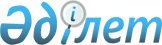 Отырар аудандық мәслихатының 2018 жылғы 21 желтоқсандағы № 34/168-VІ "2019-2021 жылдарға арналған аудандық бюджет туралы" шешіміне өзгерістер енгізу туралы
					
			Мерзімі біткен
			
			
		
					Түркістан облысы Отырар аудандық мәслихатының 2019 жылғы 1 ақпандағы № 37/180-VI шешiмi. Түркістан облысының Әдiлет департаментiнде 2019 жылғы 12 ақпанда № 4905 болып тiркелдi. Мерзімі өткендіктен қолданыс тоқтатылды
      Қазақстан Республикасының 2008 жылғы 4 желтоқсандағы Бюджет кодексінің 106 бабының 4 тармағына, "Қазақстан Республикасындағы жергілікті мемлекеттік басқару және өзін-өзі басқару туралы" Қазақстан Республикасының 2001 жылғы 23 қаңтардағы Заңының 6 бабының 1-тармағының 1) тармақшасына сәйкес, Отырар аудандық мәслихаты ШЕШІМ ҚАБЫЛДАДЫ:
      1. Отырар аудандық мәслихатының 2018 жылғы 21 желтоқсандағы № 34/168-VI "2019-2021 жылдарға арналған аудандық бюджет туралы" (нормативтік құқықтық актілерді мемлекеттік тіркеу тізілімінде № 4855 тіркелген, 2018 жылғы 29 желтоқсанда "Отырар алқабы" газетінде және 2019 жылғы 9 қаңтарда Қазақстан Республикасының нормативтік құқықтық актілерінің эталондық бақылау банкінде электрондық түрде жарияланған) шешіміне мынадай өзгерістер енгізілсін:
      1-тармақ мынадай редакцияда жазылсын:
      "1. Отырар ауданының 2019-2021 жылдарға арналған аудандық бюджеті тиісінше 1, 5 қосымшаларға сәйкес, оның ішінде 2019 жылға мынадай көлемде бекітілсін:
      1) кірістер – 14 629 993 мың теңге:
      салықтық түсімдер – 954 704 мың теңге;
      салықтық емес түсімдер – 13 296 мың теңге;
      негізгі капиталды сатудан түсетін түсімдер – 2 000 мың теңге;
      трансферттер түсімі – 13 659 993 мың теңге;
      2) шығындар – 14 722 706 мың теңге;
      3) таза бюджеттік кредиттеу – 12 168 мың теңге;
      бюджеттік кредиттер – 22 725 мың теңге;
      бюджеттік кредиттерді өтеу – 10 557 мың теңге;
      4) қаржы активтерімен операциялар бойынша сальдо – 0:
      қаржы активтерiн сатып алу – 0;
      мемлекеттiң қаржы активтерiн сатудан түсетiн түсiмдер – 0;
      5) бюджет тапшылығы (профициті) – - 104 881 мың теңге;
      6) бюджет тапшылығын қаржыландыру (профицитін пайдалану) – 104 881 мың теңге:
      қарыздар түсімі – 22 725 мың теңге;
      қарыздарды өтеу – 10 557 мың теңге;
      бюджет қаражатының пайдаланылатын қалдықтары – 92 713 мың теңге.".
      Көрсетілген шешімнің 1, 5 қосымшалары осы шешімнің 1, 2 қосымшаларына сәйкес жаңа редакцияда жазылсын.
      2. "Отырар аудандық мәслихат аппараты" мемлекеттік мекемесі Қазақстан Республикасының заңнамалық актілерінде белгіленген тәртіпте:
      1) осы шешімді аумақтық әділет органында мемлекеттік тіркеуді;
      2) осы шешімді мемлекеттік тіркелген күннен бастап күнтізбелік он күн ішінде оның көшірмесін баспа және электронды түрде қазақ және орыс тілдерінде Қазақстан Республикасы нормативтік құқықтық актілерінің эталондық бақылау банкіне ресми жариялау және енгізу үшін "Республикалық құқықтық ақпарат орталығы" шаруашылық жүргізу құқығындағы республикалық мемлекеттік кәсіпорнына жіберуді;
      3) осы шешімді мемлекеттік тіркелген күннен бастап күнтізбелік он күн ішінде оның көшірмесін ресми жариялау үшін Отырар ауданында таралатын мерзімді басылымдарға жіберуді;
      4) осы шешімді оны ресми жариялағаннан кейін Отырар аудандық мәслихатының интернет-ресурсында орналастыруды қамтамасыз етсін.
      3. Осы шешім 2019 жылдың 1 қаңтарынан бастап қолданысқа енгізіледі. 2019 жылға арналған аудан бюджеті Ауданның әрбір ауылдық округі әкімдерінің аппараттары бойынша 2019 жылға арналған бюджеттік бағдарламалардың тізбесі
					© 2012. Қазақстан Республикасы Әділет министрлігінің «Қазақстан Республикасының Заңнама және құқықтық ақпарат институты» ШЖҚ РМК
				
      Аудандық мәслихат

      сессиясының төрағасы

Ә.Шалдаров

      Аудандық мәслихат хатшысы

М.Манапов
Отырар аудандық
мәслихатының 2019
жылғы 1 ақпандағы
№ 37/180-VI шешіміне
1-қосымшаОтырар аудандық
мәслихатының 2018
жылғы 21 желтоқсандағы
№ 34/168-VI шешіміне
1-қосымша
Санаты
Санаты
Санаты
А т а у ы
А т а у ы
сомасы, мың теңге
Сыныбы
Сыныбы
Сыныбы
Сыныбы
сомасы, мың теңге
Ішкі сыныбы
Ішкі сыныбы
Ішкі сыныбы
сомасы, мың теңге
1. К І Р І С Т Е Р
1. К І Р І С Т Е Р
14 629 993
1
Салықтық түсімдер
Салықтық түсімдер
954 704
01
Табыс салығы
Табыс салығы
346 552
2
Жеке табыс салығы
Жеке табыс салығы
346 552
03
Әлеуметтік салық
Әлеуметтік салық
329 684
1
Әлеуметтік салық
Әлеуметтік салық
329 684
04
Меншікке салынатын салықтар
Меншікке салынатын салықтар
254 927
1
Мүлiкке салынатын салықтар
Мүлiкке салынатын салықтар
248 661
3
Жер салығы
Жер салығы
310
4
Көлiк құралдарына салынатын салық
Көлiк құралдарына салынатын салық
2 748
5
Бірыңғай жер салығы
Бірыңғай жер салығы
3 208
05
Тауарларға, жұмыстарға және қызметтерге салынатын iшкi салықтар
Тауарларға, жұмыстарға және қызметтерге салынатын iшкi салықтар
16 858
2
Акциздер
Акциздер
2 200
3
Табиғи және басқа ресурстарды пайдаланғаны үшiн түсетiн түсiмдер
Табиғи және басқа ресурстарды пайдаланғаны үшiн түсетiн түсiмдер
6 896
4
Кәсiпкерлiк және кәсiби қызметтi жүргiзгенi үшiн алынатын алымдар
Кәсiпкерлiк және кәсiби қызметтi жүргiзгенi үшiн алынатын алымдар
7 574
5
Ойын бизнесіне салық
Ойын бизнесіне салық
188
08
Заңдық мәнді іс-әрекеттерді жасағаны және (немесе) оған уәкілеттігі бар мемлекеттік органдар немесе лауазымды адамдар құжаттар бергені үшін алынатын міндетті төлемдер
Заңдық мәнді іс-әрекеттерді жасағаны және (немесе) оған уәкілеттігі бар мемлекеттік органдар немесе лауазымды адамдар құжаттар бергені үшін алынатын міндетті төлемдер
6 683
1
Мемлекеттік баж
Мемлекеттік баж
6 683
2
Салықтық емес түсiмдер
Салықтық емес түсiмдер
13 296
01
Мемлекеттік меншіктен түсетін кірістер
Мемлекеттік меншіктен түсетін кірістер
9 514
1
Мемлекеттiк кәсiпорындардың таза кiрiсi бөлiгiнiң түсiмдерi
Мемлекеттiк кәсiпорындардың таза кiрiсi бөлiгiнiң түсiмдерi
95
5
Мемлекет меншігіндегі мүлікті жалға беруден түсетін кірістер
Мемлекет меншігіндегі мүлікті жалға беруден түсетін кірістер
9 409
9
Мемлекеттік меншіктен түсетін басқа да кірістер
Мемлекеттік меншіктен түсетін басқа да кірістер
10
06
Өзге де салықтық емес түсiмдер
Өзге де салықтық емес түсiмдер
3 782
1
Өзге де салықтық емес түсiмдер
Өзге де салықтық емес түсiмдер
3 782
3
Негізгі капиталды сатудан түсетін түсімдер
Негізгі капиталды сатудан түсетін түсімдер
2 000
03
Жердi және материалдық емес активтердi сату
Жердi және материалдық емес активтердi сату
2 000
1
Жерді сату
Жерді сату
2 000
4
Трансферттердің түсімдері
Трансферттердің түсімдері
13 659 993
02
Мемлекеттiк басқарудың жоғары тұрған органдарынан түсетiн трансферттер
Мемлекеттiк басқарудың жоғары тұрған органдарынан түсетiн трансферттер
13 659 993
2
Облыстық бюджеттен түсетiн трансферттер
Облыстық бюджеттен түсетiн трансферттер
13 659 993
Функционалдық топ
Функционалдық топ
Функционалдық топ
Функционалдық топ
Функционалдық топ
сомасы, мың теңге
Кіші функция
Кіші функция
Кіші функция
Кіші функция
сомасы, мың теңге
Бюджеттік бағдарламалардың әкiмшiсi
Бюджеттік бағдарламалардың әкiмшiсi
Бюджеттік бағдарламалардың әкiмшiсi
сомасы, мың теңге
Бағдарлама
Бағдарлама
сомасы, мың теңге
Атауы
2. Шығындар
14 722 706
01
Жалпы сипаттағы мемлекеттiк қызметтер
298 048
1
Мемлекеттiк басқарудың жалпы функцияларын орындайтын өкiлдi, атқарушы және басқа органдар
184 485
112
Аудан (облыстық маңызы бар қала) мәслихатының аппараты
24 233
001
Аудан (облыстық маңызы бар қала) мәслихатының қызметін қамтамасыз ету жөніндегі қызметтер
24 233
122
Аудан (облыстық маңызы бар қала) әкімінің аппараты
116 244
001
Аудан (облыстық маңызы бар қала) әкімінің қызметін қамтамасыз ету жөніндегі қызметтер
114 270
003
Мемлекеттік органның күрделі шығыстары
1 974
123
Қаладағы аудан, аудандық маңызы бар қала, кент, ауыл, ауылдық округ әкімінің аппараты
44 008
001
Қаладағы аудан, аудандық маңызы бар қала, кент, ауыл, ауылдық округ әкімінің қызметін қамтамасыз ету жөніндегі қызметтер
43 788
022
Мемлекеттік органның күрделі шығыстары
220
2
Қаржылық қызмет
2 000
459
Ауданның (облыстық маңызы бар қаланың) экономика және қаржы бөлімі
2 000
003
Салық салу мақсатында мүлікті бағалауды жүргізу
1 000
010
Жекешелендіру, коммуналдық меншікті басқару, жекешелендіруден кейінгі қызмет және осыған байланысты дауларды реттеу 
1 000
9
Жалпы сипаттағы өзге де мемлекеттiк қызметтер
111 563
458
Ауданның (облыстық маңызы бар қаланың) тұрғын үй-коммуналдық шаруашылығы, жолаушылар көлігі және автомобиль жолдары бөлімі
51 913
001
Жергілікті деңгейде тұрғын үй-коммуналдық шаруашылығы, жолаушылар көлігі және автомобиль жолдары саласындағы мемлекеттік саясатты іске асыру жөніндегі қызметтер
51 913
459
Ауданның (облыстық маңызы бар қаланың) экономика және қаржы бөлімі
59 650
001
Ауданның (облыстық маңызы бар қаланың) экономикалық саясаттын қалыптастыру мен дамыту, мемлекеттік жоспарлау, бюджеттік атқару және коммуналдық меншігін басқару саласындағы мемлекеттік саясатты іске асыру жөніндегі қызметтер
33 903
015
Мемлекеттік органның күрделі шығыстары
380
113
Жергілікті бюджеттерден берілетін ағымдағы нысаналы трансферттер
15 367
108
Бюджеттік инвестициялық жобалардың техникалық-экономикалық негіздемелерін және концессиялық жобалардың конкурстық құжаттамаларын әзірлеу немесе түзету, сондай-ақ қажетті сараптамаларын жүргізу, концессиялық жобаларды консультативтік сүйемелдеу
10 000
02
Қорғаныс
33 370
1
Әскери мұқтаждар
15 124
122
Аудан (облыстық маңызы бар қала) әкімінің аппараты
15 124
005
Жалпыға бірдей әскери міндетті атқару шеңберіндегі іс-шаралар
15 124
2
Төтенше жағдайлар жөнiндегi жұмыстарды ұйымдастыру
18 246
122
Аудан (облыстық маңызы бар қала) әкімінің аппараты
18 246
006
Аудан (облыстық маңызы бар қала) ауқымындағы төтенше жағдайлардың алдын алу және оларды жою
17 746
007
Аудандық (қалалық) ауқымдағы дала өрттерінің, сондай-ақ мемлекеттік өртке қарсы қызмет органдары құрылмаған елдi мекендерде өрттердің алдын алу және оларды сөндіру жөніндегі іс-шаралар
500
03
Қоғамдық тәртіп, қауіпсіздік, құқықтық, сот, қылмыстық-атқару қызметі
22 591
9
Қоғамдық тәртіп және қауіпсіздік саласындағы өзге де қызметтер
22 591
458
Ауданның (облыстық маңызы бар қаланың) тұрғын үй-коммуналдық шаруашылығы, жолаушылар көлігі және автомобиль жолдары бөлімі
22 591
021
Елдi мекендерде жол қозғалысы қауiпсiздiгін қамтамасыз ету
22 591
04
Бiлiм беру
7 459 688
1
Мектепке дейiнгi тәрбие және оқыту
529 267
123
Қаладағы аудан, аудандық маңызы бар қала, кент, ауыл, ауылдық округ әкімінің аппараты
55 605
041
Мектепке дейінгі білім беру ұйымдарында мемлекеттік білім беру тапсырысын іске асыруға
55 605
464
Ауданның (облыстық маңызы бар қаланың) білім бөлімі
473 662
040
Мектепке дейінгі білім беру ұйымдарында мемлекеттік білім беру тапсырысын іске асыруға
473 662
2
Бастауыш, негізгі орта және жалпы орта білім беру
6 544 975
464
Ауданның (облыстық маңызы бар қаланың) білім бөлімі
5 777 865
003
Жалпы білім беру
5 647 333
006
Балаларға қосымша білім беру 
130 532
472
Ауданның (облыстық маңызы бар қаланың) құрылыс, сәулет және қала құрылысы бөлімі
767 110
022
Бастауыш, негізгі орта және жалпы орта білім беру объектілерін салу және реконструкциялау
767 110
9
Бiлiм беру саласындағы өзге де қызметтер
385 446
464
Ауданның (облыстық маңызы бар қаланың) білім бөлімі
385 446
001
Жергілікті деңгейде білім беру саласындағы мемлекеттік саясатты іске асыру жөніндегі қызметтер
14 595
005
Ауданның (облыстық маңызы бар қаланың) мемлекеттік білім беру мекемелер үшін оқулықтар мен оқу-әдiстемелiк кешендерді сатып алу және жеткізу
105 286
015
 Жетім баланы (жетім балаларды) және ата-аналарының қамқорынсыз қалған баланы (балаларды) күтіп-ұстауға қамқоршыларға (қорғаншыларға) ай сайынға ақшалай қаражат төлемі
7 065
022
Жетім баланы (жетім балаларды) және ата-анасының қамқорлығынсыз қалған баланы (балаларды) асырап алғаны үшін Қазақстан азаматтарына біржолғы ақша қаражатын төлеуге арналған төлемдер
585
067
Ведомстволық бағыныстағы мемлекеттік мекемелерінің және ұйымдарының күрделі шығыстары
244 915
113
Жергілікті бюджеттерден берілетін ағымдағы нысаналы трансферттер
13 000
06
Әлеуметтiк көмек және әлеуметтiк қамсыздандыру
672 340
1
Әлеуметтiк қамсыздандыру
210 425
451
Ауданның (облыстық маңызы бар қаланың) жұмыспен қамту және әлеуметтік бағдарламалар бөлімі
206 728
005
Мемлекеттік атаулы әлеуметтік көмек 
206 728
464
Ауданның (облыстық маңызы бар қаланың) білім бөлімі
3 697
030
Патронат тәрбиешілерге берілген баланы (балаларды) асырап бағу 
3 697
2
Әлеуметтiк қамсыздандыру
397 988
451
Ауданның (облыстық маңызы бар қаланың) жұмыспен қамту және әлеуметтік бағдарламалар бөлімі
397 988
002
Жұмыспен қамту бағдарламасы
142 977
004
Ауылдық жерлерде тұратын денсаулық сақтау, білім беру, әлеуметтік қамтамасыз ету, мәдениет, спорт және ветеринар мамандарына отын сатып алуға Қазақстан Республикасының заңнамасына сәйкес әлеуметтік көмек көрсету
18 130
006
Тұрғын үйге көмек көрсету
3 119
007
Жергілікті өкілетті органдардың шешімі бойынша мұқтаж азаматтардың жекелеген топтарына әлеуметтік көмек
39 267
010
Үйден тәрбиеленіп оқытылатын мүгедек балаларды материалдық қамтамасыз ету
2 105
014
Мұқтаж азаматтарға үйде әлеуметтiк көмек көрсету
69 079
017
Мүгедектерді оңалту жеке бағдарламасына сәйкес, мұқтаж мүгедектерді міндетті гигиеналық құралдармен және ымдау тілі мамандарының қызмет көрсетуін, жеке көмекшілермен қамтамасыз ету 
66 800
023
Жұмыспен қамту орталықтарының қызметін қамтамасыз ету
56 511
9
Әлеуметтiк көмек және әлеуметтiк қамтамасыз ету салаларындағы өзге де қызметтер
63 927
451
Ауданның (облыстық маңызы бар қаланың) жұмыспен қамту және әлеуметтік бағдарламалар бөлімі
63 927
001
Жергілікті деңгейде халық үшін әлеуметтік бағдарламаларды жұмыспен қамтуды қамтамасыз етуді іске асыру саласындағы мемлекеттік саясатты іске асыру жөніндегі қызметтер 
38 154
011
Жәрдемақыларды және басқа да әлеуметтік төлемдерді есептеу, төлеу мен жеткізу бойынша қызметтерге ақы төлеу
3 000
050
Қазақстан Республикасында мүгедектердің құқықтарын қамтамасыз ету және өмір сүру сапасын жақсарту жөніндегі 2012-2018 жылдарға арналған іс-шаралар жоспарын іске асыру
22 773
07
Тұрғын үй-коммуналдық шаруашылық
1 567 632
1
Тұрғын үй шаруашылығы
497 537
458
Ауданның (облыстық маңызы бар қаланың) тұрғын үй-коммуналдық шаруашылығы, жолаушылар көлігі және автомобиль жолдары бөлімі
5 565
003
Мемлекеттік тұрғын үй қорының сақталуын ұйымдастыру
5 565
472
Ауданның (облыстық маңызы бар қаланың) құрылыс, сәулет және қала құрылысы бөлімі
491 972
003
Коммуналдық тұрғын үй қорының тұрғын үйін жобалау және (немесе) салу, реконструкциялау
105 927
004
Инженерлік-коммуникациялық инфрақұрылымды жобалау, дамыту және (немесе) жайластыру
212 943
098
Коммуналдық тұрғын үй қорының тұрғын үйлерін сатып алу
173 102
2
Коммуналдық шаруашылық
982 314
458
Ауданның (облыстық маңызы бар қаланың) тұрғын үй-коммуналдық шаруашылығы, жолаушылар көлігі және автомобиль жолдары бөлімі
981 354
012
Сумен жабдықтау және су бұру жүйесінің жұмыс істеуі
66 949
026
Ауданның (облыстық маңызы бар қаланың) коммуналдық меншігіндегі жылу жүйелерін қолдануды ұйымдастыру
67 600
048
Қаланы және елді мекендерді абаттандыруды дамыту
421 737
058
Елді мекендердегі сумен жабдықтау және су бұру жүйелерін дамыту
425 068
472
Ауданның (облыстық маңызы бар қаланың) құрылыс, сәулет және қала құрылысы бөлімі 
960
005
Коммуналдық шаруашылығын дамыту
960
3
Елді-мекендерді абаттандыру
87 781
458
Ауданның (облыстық маңызы бар қаланың) тұрғын үй-коммуналдық шаруашылығы, жолаушылар көлігі және автомобиль жолдары бөлімі
87 781
015
Елді мекендердегі көшелерді жарықтандыру
45 096
016
Елді мекендердің санитариясын қамтамасыз ету
2 000
018
Елді мекендерді абаттандыру және көгалдандыру
40 685
08
Мәдениет, спорт, туризм және ақпараттық кеңістiк
654 173
1
Мәдениет саласындағы қызмет
153 193
455
Ауданның (облыстық маңызы бар қаланың) мәдениет және тілдерді дамыту бөлімі
152 243
003
Мәдени-демалыс жұмысын қолдау
152 243
472
Ауданның (облыстық маңызы бар қаланың) құрылыс, сәулет және қала құрылысы бөлімі
950
011
Мәдениет объектілерін дамыту
950
2
Спорт
272 804
465
Ауданның (облыстық маңызы бар қаланың) дене шынықтыру және спорт бөлімі 
272 804
001
Жергілікті деңгейде дене шынықтыру және спорт саласындағы мемлекеттік саясатты іске асыру жөніндегі қызметтер
12 659
004
Мемлекеттік органның күрделі шығыстары
200
005
Ұлттық және бұқаралық спорт түрлерін дамыту
253 375
006
Аудандық (облыстық маңызы бар қалалық) деңгейде спорттық жарыстар өткiзу
4 000
007
Әртүрлi спорт түрлерi бойынша аудан (облыстық маңызы бар қала) құрама командаларының мүшелерiн дайындау және олардың облыстық спорт жарыстарына қатысуы
2 570
3
Ақпараттық кеңiстiк
138 451
455
Ауданның (облыстық маңызы бар қаланың) мәдениет және тілдерді дамыту бөлімі
116 262
006
Аудандық (қалалық) кiтапханалардың жұмыс iстеуi
99 836
007
Мемлекеттiк тiлдi және Қазақстан халқының басқа да тiлдерін дамыту
16 426
456
Ауданның (облыстық маңызы бар қаланың) ішкі саясат бөлімі
22 189
002
Мемлекеттік ақпараттық саясат жүргізу жөніндегі қызметтер
22 189
9
Мәдениет, спорт, туризм және ақпараттық кеңiстiктi ұйымдастыру жөнiндегi өзге де қызметтер
89 725
455
Ауданның (облыстық маңызы бар қаланың) мәдениет және тілдерді дамыту бөлімі
18 487
001
Жергілікті деңгейде тілдерді және мәдениетті дамыту саласындағы мемлекеттік саясатты іске асыру жөніндегі қызметтер
13 487
010
Мемлекеттік органның күрделі шығыстары
500
032
Ведомстволық бағыныстағы мемлекеттік мекемелерінің және ұйымдарының күрделі шығыстары
4 500
456
Ауданның (облыстық маңызы бар қаланың) ішкі саясат бөлімі
71 238
001
Жергілікті деңгейде ақпарат, мемлекеттілікті нығайту және азаматтардың әлеуметтік сенімділігін қалыптастыру саласында мемлекеттік саясатты іске асыру жөніндегі қызметтер
23 593
003
Жастар саясаты саласында іс-шараларды іске асыру
44 945
006
Мемлекеттік органның күрделі шығыстары
2 700
9
Отын-энергетика кешенi және жер қойнауын пайдалану
1 942 039
1
Отын және энергетика
6 838
458
Ауданның (облыстық маңызы бар қаланың) тұрғын үй-коммуналдық шаруашылығы, жолаушылар көлігі және автомобиль жолдары бөлімі
6 838
019
Жылу-энергетикалық жүйені дамыту
6 838
9
Отын-энергетика кешені және жер қойнауын пайдалану саласындағы өзге де қызметтер
1 935 201
458
Ауданның (облыстық маңызы бар қаланың) тұрғын үй-коммуналдық шаруашылығы, жолаушылар көлігі және автомобиль жолдары бөлімі
1 935 201
036
Газ тасымалдау жүйесін дамыту 
1 935 201
10
Ауыл, су, орман, балық шаруашылығы, ерекше қорғалатын табиғи аумақтар, қоршаған ортаны және жануарлар дүниесін қорғау, жер қатынастары
340 279
1
Ауыл шаруашылығы
305 132
462
Ауданның (облыстық маңызы бар қаланың) ауыл шаруашылығы бөлімі
33 148
001
Жергілікті деңгейде ауыл шаруашылығы саласындағы мемлекеттік саясатты іске асыру жөніндегі қызметтер
32 948
006
Мемлекеттік органның күрделі шығыстары 
200
473
Ауданның (облыстық маңызы бар қаланың) ветеринария бөлімі
271 984
001
Жергілікті деңгейде ветеринария саласындағы мемлекеттік саясатты іске асыру жөніндегі қызметтер
25 026
003
Мемлекеттік органның күрделі шығыстары 
360
005
Мал көмінділерінің (биотермиялық шұңқырлардың) жұмыс істеуін қамтамасыз ету
2 210
006
Ауру жануарларды санитарлық союды ұйымдастыру
1 070
007
Қаңғыбас иттер мен мысықтарды аулауды және жоюды ұйымдастыру
2 000
008
Алып қойылатын және жойылатын ауру жануарлардың, жануарлардан алынатын өнімдер мен шикізаттың құнын иелеріне өтеу
6 834
009
Жануарлардың энзоотиялық аурулары бойынша ветеринариялық іс-шараларды жүргізу
38 804
010
Ауыл шаруашылығы жануарларын сәйкестендіру жөніндегі іс-шараларды өткізу
2 000
011
Эпизоотияға қарсы іс-шаралар жүргізу
193 680
6
Жер қатынастары
26 697
463
Ауданның (облыстық маңызы бар қаланың) жер қатынастары бөлімі
26 697
001
Аудан (облыстық маңызы бар қала) аумағында жер қатынастарын реттеу саласындағы мемлекеттік саясатты іске асыру жөніндегі қызметтер
19 697
006
Аудандардың, облыстық маңызы бар, аудандық маңызы бар қалалардың, кенттердiң, ауылдардың, ауылдық округтердiң шекарасын белгiлеу кезiнде жүргiзiлетiн жерге орналастыру
6 000
007
Мемлекеттік органның күрделі шығыстары
1 000
9
Ауыл, су, орман, балық шаруашылығы, қоршаған ортаны қорғау және жер қатынастары саласындағы басқа да қызметтер
8 450
459
Ауданның (облыстық маңызы бар қаланың) экономика және қаржы бөлімі
8 450
099
Мамандарға әлеуметтік қолдау көрсету жөніндегі шараларды іске асыру
8 450
11
Өнеркәсіп, сәулет, қала құрылысы және құрылыс қызметі
38 533
2
Сәулет, қала құрылысы және құрылыс қызметі
38 533
472
Ауданның (облыстық маңызы бар қаланың) құрылыс, сәулет және қала құрылысы бөлімі
38 533
001
Жергілікті деңгейде құрылыс, сәулет және қала құрылысы саласындағы мемлекеттік саясатты іске асыру жөніндегі қызметтер
34 563
013
Аудан аумағында қала құрылысын дамытудың кешенді схемаларын, аудандық (облыстық) маңызы бар қалалардың, кенттердің және өзге де ауылдық елді мекендердің бас жоспарларын әзірлеу
3 000
015
Мемлекеттік органның күрделі шығыстары 
970
12
Көлiк және коммуникация
315 398
1
Автомобиль көлiгi
311 798
458
Ауданның (облыстық маңызы бар қаланың) тұрғын үй-коммуналдық шаруашылығы, жолаушылар көлігі және автомобиль жолдары бөлімі
311 798
022
Көлік инфрақұрылымын дамыту
4 000
023
Автомобиль жолдарының жұмыс істеуін қамтамасыз ету
307 798
9
Көлік және коммуникация саласындағы өзге де қызметтер
3 600
458
Ауданның (облыстық маңызы бар қаланың) тұрғын үй-коммуналдық шаруашылығы, жолаушылар көлігі және автомобиль жолдары бөлімі
3 600
037
Әлеуметтік маңызы бар қалалық (ауылдық), қала маңындағы және ауданішілік қатынастар бойынша жолаушылар тасымалдарын субсидиялау
3 600
13
Басқалар
53 271
3
Кәсiпкерлiк қызметтi қолдау және бәсекелестікті қорғау
20 908
469
Ауданның (облыстық маңызы бар қаланың) кәсіпкерлік бөлімі
20 908
001
Жергілікті деңгейде кәсіпкерлікті дамыту саласындағы мемлекеттік саясатты іске асыру жөніндегі қызметтер
20 908
9
Басқалар
32 363
458
Ауданның (облыстық маңызы бар қаланың) тұрғын үй-коммуналдық шаруашылығы, жолаушылар көлігі және автомобиль жолдары бөлімі
13 000
040
Өңірлерді дамытудың 2020 жылға дейінгі бағдарламасы шеңберінде өңірлерді экономикалық дамытуға жәрдемдесу бойынша шараларды іске асыру
13 000
459
Ауданның (облыстық маңызы бар қаланың) экономика және қаржы бөлімі
19 363
012
Ауданның (облыстық маңызы бар қаланың) жергілікті атқарушы органының резерві 
19 363
14
Борышқа қызмет көрсету
12
1
Борышқа қызмет көрсету
12
459
Ауданның (облыстық маңызы бар қаланың) экономика және қаржы бөлімі
12
021
Жергілікті атқарушы органдардың облыстық бюджеттен қарыздар бойынша сыйақылар мен өзге де төлемдерді төлеу бойынша борышына қызмет көрсету 
12
15
Трансферттер
1 325 332
1
Трансферттер
1 325 332
459
Ауданның (облыстық маңызы бар қаланың) экономика және қаржы бөлімі
1 325 332
024
Мемлекеттік органдардың функцияларын мемлекеттік басқарудың төмен тұрған деңгейлерінен жоғарғы деңгейлерге беруге байланысты жоғары тұрған бюджеттерге берілетін ағымдағы нысаналы трансферттер
352 993
038
Субвенциялар
968 409
051
Жергілікті өзін-өзі басқару органдарына берілетін трансферттер
3 930
3. Таза бюджеттік кредиттеу
12 168
Бюджеттік кредиттер
22 725
10
Ауыл, су, орман, балық шаруашылығы, ерекше қорғалатын табиғи аумақтар, қоршаған ортаны және жануарлар дүниесін қорғау, жер қатынастары
22 725
1
Ауыл шаруашылығы
22 725
459
Ауданның (облыстық маңызы бар қаланың) экономика және қаржы бөлімі
22 725
018
Мамандарды әлеуметтік қолдау шараларын іске асыруға берілетін бюджеттік кредиттер
22 725
5
Бюджеттік кредиттерді өтеу
10 557
01
Бюджеттік кредиттерді өтеу
10 557
1
Мемлекеттік бюджеттен берілген бюджеттік кредиттерді өтеу
10 557
13
Жеке тұлғаларға жергілікті бюджеттен берілген бюджеттік кредиттерді өтеу
10 557
4. Қаржы активтерімен операциялар бойынша сальдо
0
Қаржы активтерiн сатып алу 
0
Мемлекеттiң қаржы активтерiн сатудан түсетiн түсiмдер 
0
5. Бюджет тапшылығы (профициті)
-104 881
6. Бюджет тапшылығын қаржыландыру (профицитін пайдалану)
104 881
7
Қарыздар түсімдері
22 725
01
Мемлекеттік ішкі қарыздар 
22 725
2
Қарыз алу келісім-шарттары
22 725
3
Ауданның (облыстық маңызы бар қаланың) жергілікті атқарушы органы алатын қарыздар
22 725
16
Қарыздарды өтеу
10 557
01
Қарыздарды өтеу
10 557
459
Ауданның (облыстық маңызы бар қаланың) экономика және қаржы бөлімі
10 557
005
Жергілікті атқарушы органның жоғары тұрған бюджет алдындағы борышын өтеу
10 557
8
Бюджет қаражатының пайдаланылатын қалдықтары
92 713
1
Бюджет қаражаты қалдықтары
92 713
1
Бюджет қаражатының бос қалдықтары
92 713Отырар аудандық
мәслихатының 2019
жылғы 1 ақпандағы
№ 37/180-VI шешіміне
2-қосымшаОтырар аудандық
мәслихатының 2018
жылғы 21 желтоқсандағы
№ 34/168-VI шешіміне
5-қосымша
Функционалдық топ
Функционалдық топ
Функционалдық топ
Функционалдық топ
Функционалдық топ
сомасы, мың теңге
Кіші функция
Кіші функция
Кіші функция
Кіші функция
сомасы, мың теңге
Бюджеттік бағдарламалардың әкiмшiсi
Бюджеттік бағдарламалардың әкiмшiсi
Бюджеттік бағдарламалардың әкiмшiсi
сомасы, мың теңге
Бағдарлама
Бағдарлама
сомасы, мың теңге
Атауы
Шығындар
99 613
Отырар ауданы бойынша ауыл округтерінің жиыны
99 613
01
Жалпы сипаттағы мемлекеттiк қызметтер 
44 008
1
Мемлекеттiк басқарудың жалпы функцияларын орындайтын өкiлдi, атқарушы және басқа органдар
44 008
123
Қаладағы аудан, аудандық маңызы бар қала, кент, ауыл (село), ауылдық (селолық) округ әкімінің аппараты
44 008
001
Қаладағы аудан, аудандық маңызы бар қаланың, кент, ауыл (село), ауылдық (селолық) округ әкімінің қызметін қамтамасыз ету жөніндегі қызметтер
43 788
022
Мемлекеттік органдардың күрделі шығыстары
220
04
Бiлiм беру
55 605
1
Мектепке дейiнгi тәрбие және оқыту
55 605
123
Қаладағы аудан, аудандық маңызы бар қала, кент, ауыл (село), ауылдық (селолық) округ әкімінің аппараты
55 605
041
Мектепке дейінгі білім беру ұйымдарында мемлекеттік білім беру тапсырыстарын іске асыру
55 605
 Отырар ауданы "Аққұм" ауыл округі
48 528
01
Жалпы сипаттағы мемлекеттiк қызметтер 
21 678
1
Мемлекеттiк басқарудың жалпы функцияларын орындайтын өкiлдi, атқарушы және басқа органдар
21 678
123
Қаладағы аудан, аудандық маңызы бар қала, кент, ауыл (село), ауылдық (селолық) округ әкімінің аппараты
21 678
001
Қаладағы аудан, аудандық маңызы бар қаланың, кент, ауыл (село), ауылдық (селолық) округ әкімінің қызметін қамтамасыз ету жөніндегі қызметтер
21 678
04
Бiлiм беру
26 850
1
Мектепке дейiнгi тәрбие және оқыту
26 850
123
Қаладағы аудан, аудандық маңызы бар қала, кент, ауыл (село), ауылдық (селолық) округ әкімінің аппараты
26 850
041
Мектепке дейінгі білім беру ұйымдарында мемлекеттік білім беру тапсырыстарын іске асыру
26 850
 Отырар ауданы "Ақтөбе" ауыл округі 
51 085
01
Жалпы сипаттағы мемлекеттiк қызметтер 
22 330
1
Мемлекеттiк басқарудың жалпы функцияларын орындайтын өкiлдi, атқарушы және басқа органдар
22 330
123
Қаладағы аудан, аудандық маңызы бар қала, кент, ауыл (село), ауылдық (селолық) округ әкімінің аппараты
22 330
001
Қаладағы аудан, аудандық маңызы бар қаланың, кент, ауыл (село), ауылдық (селолық) округ әкімінің қызметін қамтамасыз ету жөніндегі қызметтер
22 110
022
Мемлекеттік органдардың күрделі шығыстары
220
04
Бiлiм беру
28 755
1
Мектепке дейiнгi тәрбие және оқыту
28 755
123
Қаладағы аудан, аудандық маңызы бар қала, кент, ауыл (село), ауылдық (селолық) округ әкімінің аппараты
28 755
041
Мектепке дейінгі білім беру ұйымдарында мемлекеттік білім беру тапсырыстарын іске асыру
28 755